May Song  								   
     A0	     A2	      E0      E3	          E1         E3   E1       E0	      A3	      E0  	      A2	   A0	            A1        A0
                                             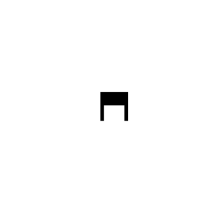 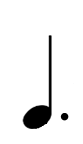 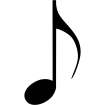 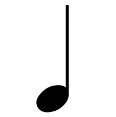 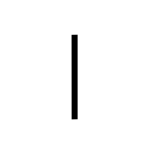 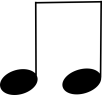 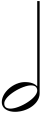  							             
    E0	 E0        A3     A3		    A2	  E0   A2	       A1		  E0       E0       A3      A3		 A2	E0    A2	    A1
                                                   								    
     A0	     A2	      E0      E3	          E1         E3   E1       E0	      A3	      E0  	      A2	   A0	            A1        A0
                                             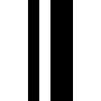 